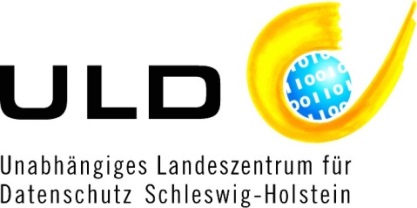 Verarbeitungsdokumentation 
(Verfahrensakte)Änderungsübersicht(Versionshistorie für Änderungen, die an dieser Verarbeitungsdokumentation vorgenommen wurden)Kurz-Zusammenfassung
(Nachweis der getätigten Schritte zur Erstellung dieser Verarbeitungsdokumentation)VersionvomAktenzeichen (AZ)Standort/Speicherort der DokumentationFachliche Zuständigkeit für die VerarbeitungstätigkeitFachliche Zuständigkeit für die VerarbeitungstätigkeitZuständige FachabteilungZuständige PersonTelefonnummerE-Mail-AdresseTechnische Zuständigkeit für die VerarbeitungstätigkeitTechnische Zuständigkeit für die VerarbeitungstätigkeitZuständige FachabteilungZuständige PersonTelefonnummerE-Mail-AdresseSpeicher- und Fortschreibungsfristen für diese Verarbeitungsdokumentation Speicher- und Fortschreibungsfristen für diese Verarbeitungsdokumentation Fortschreibung spätestens amAufbewahrungsfrist dieser DokumentationVersionDatumGeänderte KapitelBemerkungenDatenschutzbeauftragte/r beteiligtPersonal-/Betriebsrat beteiligtZweck der Verarbeitung beschriebenRechtmäßigkeit geprüft/beschriebenBetroffenenkategorien definiertDatenkategorien definiertDatenübermittlungen beschriebenLöschfristen beschrieben/definiertZuständigkeiten definiertBenutzerberechtigungen definiertAdministrationsberechtigungen definiertVerfahren zur Protokollierung festgelegtPrüfungs-/Kontrollprozesse festgelegtAuftragsverarbeitung (falls vorhanden) geprüft und dokumentiertProzess (Informationspflicht für betroffene Personen, Artt. 13 und 14 DSGVO) definiertProzess (Betroffenenrechte, Artt. 16 bis 18 DSGVO) definiertDatenschutz „by Design“ und „by Default“ (Art. 25 DSGVO) geprüft und dokumentiertSicherheit der Verarbeitung (Art. 32 DSGVO) bewertet, technische und organisatorische Maßnahmen definiert und dokumentiertNotwendigkeit einer Datenschutz-Folgenabschätzung (Art. 35 DSGVO) geprüft und dokumentiertVerarbeitungstätigkeit getestetVerarbeitungstätigkeit freigegebenEintrag im Verzeichnis der Verarbeitungstätigkeiten erstelltVerarbeitungstätigkeit in die IT-Dokumentation aufgenommenVerarbeitungstätigkeit in die Sicherheitsdokumentation aufgenommen